EK-2a: İş Yeri/Kurum Staj Başvuru Dilekçesi 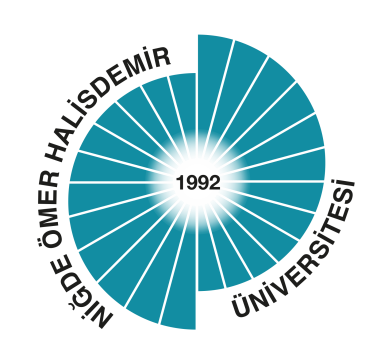 Konu:…………….………………………….isimli öğrencinin staj talebi                                                                                           …../...../20.…İLGİLİ MAKAMA	Bölümümüz öğrencilerinin öğrenim süreleri içerisinde kazandıkları teorik bilgi ve deneyimlerini pekiştirecek, dış ticaret işlemleri, gümrükleme, stok kontrol, depolama, ulaştırma gibi faaliyetlerin planlanması, yönetim ve denetimine ilişkin faaliyetleri tanımaları, görev yapacakları İş Yeri/Kurumlarındaki sorumluluklarını yerine getirmelerinde, iş ortamında iletişim, bilgi paylaşımı ve işbirliği, takım çalışması gibi konularda kendilerini geliştirmelerini sağlayacak süreçte aktif olarak rol almaları gerekmektedir. Bu bağlamda; öğrencilerimizin staj eğitimi alması zorunludur ve staj süresince 5510 sayılı Sosyal Sigortalar ve Genel Sağlık Sigortası Kanunu kapsamında ödenmesi gereken iş kazası ve meslek hastalığı sigorta primi Üniversitemiz tarafından ödenmektedir. Öğrencilerimize bu zorunlu yükümlülüklerinde yardımcı olmanız, stajyer kabul edeceğiniz öğrencilerimizin İş Yeri/Kurumunuzdaki kendi personelinize sağladığınız sosyal olanaklardan yararlanması hususunda gerekli özveriyi göstermeniz dileğiyle, eğitime vereceğiniz katkılar için teşekkür eder, işlerinizde başarılar dileriz.	Aşağıda bilgileri gösterilmiş olan öğrencimiz, İş Yeri/Kurumunuzda staj yapmak istemektedir. Tarafınızca da kabul edildiği takdirde Staj Kabul Formunu onaylayıp Fakültemize göndermenizi arz/rica ederim.  ……………………………                                                                                                         Bölüm Başkanı